L’ARRÊT AU PUITS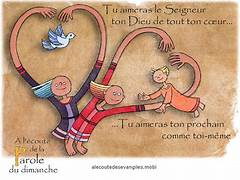 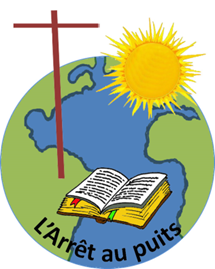 Diocèse de Sainte-Anne-de-la-Pocatière6e dimanche de PâquesAnnée B – 5 mai 2024LA PAROLE DU DIMANCHEDieu est impartial : il accueille, quelle que soit la nation, celui qui le craint et dont les œuvres sont justes (Actes10,34-35) Ce n’est pas nous qui avons aimé Dieu, mais c’est lui qui nous a aimés, et il a envoyé son Fils en sacrifice de pardon pour nos péchés (1 Jean 4,10) Mon commandement, le voici : Aimez-vous les uns les autres comme je vous ai aimés. (Jean 15,12) AU COEUR DE LA PAROLEDieu accueille tous les humains, tous ceux et celles qui veulent faire sa volonté. Qu’elle est donc sa volonté ou son commandement ? C’est de nous aimer les uns les autres comme il nous a aimés! Jésus nous a révélé que c’est Dieu son Père qui nous a aimés le premier en nous donnant son propre Fils pour racheter nos manques d’amour ! Il nous revient maintenant de faire connaître la Bonne Nouvelle de l’amour à tous et à toutes! LA PAROLE DANS MA VIEQue veut dire pour moi s’aimer les uns les autres ? Qui vais-je aimer aujourd’hui et de quelle manière ? Dans ma vie de tous les jours, quelle est ma façon d’être qui témoigne de l’Amour de Dieu ? MÉDITATIONSeigneur, que l’Esprit-Saint me donne l’humilité pour accepter et saisir que Dieu nous a aimés le premier ! Que ce même Esprit nous donne l’audace d’annoncer cette Bonne Nouvelle à tous les hommes et femmes afin qu’il touche leurs cœurs ! PRIÈRELe Seigneur a fait connaître sa victoire et révélé sa justice aux nations. (Psaume 97(98), 2)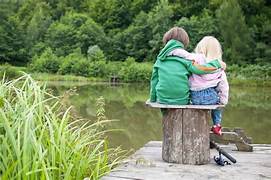 